4 WOJSKOWY SZPITAL KLINICZNY Z POLIKLINIKĄ SP ZOZ  WE WROCŁAWIU****************************************************************PROGRAM FUNKCJONALNO – UŻYTKOWY Dostosowanie istniejącej wentylacji do zachowania parametrów temperaturowych dla zakupionej i zamontowanej komory laminarnej typu BERNER FlowSafeC-(MaxPro)130 i 190 w pomieszczeniu w pracowni Cytostatycznej– bud nr 2 – parter 4WSKzP SP ZOZ  - Opracowanie dokumentacji projektowo-kosztorysowej oraz realizacja zadania zgodnie z zatwierdzonym projektem :  Adres:         4 WSzKzP SPZOZ ul. R. Weigla 5 we Wrocławiu Nr kompleksu Wojskowego 2857,                  działka nr 1/2,  AM Nr 12 obręb Gaj, Jedn. ewid. Wrocław, województwo dolnośląskie.Data opracowania: marzec 2013r. Autorzy opracowania:Małgorzata Domańska                  tel.71- 76 60 540Nazwa zamówienia wg CPV: 45330000 Hydraulika i roboty sanitarneKody Uzupełniające 71320000-7  Usługi inżynieryjne w zakresie projektowaniaSłownik uzupełniający:E019-9 projektowanie, Y006-5 budowaCZĘŚĆ OPISOWA i Informacyjna:Opracowanie dokumentacji projektowo-kosztorysowej oraz realizacja zadania zgodnie z zatwierdzonym projektem dla zadania:  Dostosowanie istniejącej wentylacji do zachowania parametrów temperaturowych dla zakupionej i zamontowanej komory laminarnej typu BERNER FlowSafeC-(MaxPro)130 i 190 w pomieszczeniu w pracowni Cytostatycznej– bud nr 2 – parter 4WSKzP SP ZOZ  Z podziałem na:1. Część projektowo- kosztorysową 1) Opracowanie dokumentacji projektowo- kosztorysowej wraz z uzyskaniem wymaganych opinii, zgłoszeniem robót nie wymagających pozwolenia na budowę2) Opracowanie specyfikacji technicznej wykonania i odbioru robót budowlanych oraz wykonania, dostawy, montażu i warunków odbioru urządzenia3) sprawowanie nadzoru autorskiego dla wykonanego projektu 2. Część wykonawczą- realizacja zadania zgodnie z zatwierdzonym projektem oraz zapewnienie serwisu gwarancyjnego dla wykonanych robót . Definicje.Przedmiot zamówienia – Opracowanie dokumentacji projektowo-kosztorysowej wraz z czynnościami przygotowawczymi oraz realizacją dla inwestycji związanej z dostosowaniem istniejącej wentylacji do zachowania parametrów temperaturowych dla zakupionej i zamontowanej komory laminarnej typu BERNER FlowSafeC-(MaxPro)130 i 190 w pomieszczeniu w pracowni CytostatycznejInwestycja budowlana – oznacza działalność polegająca na budowie lub zakupach gotowych dóbr trwałego użytku, zmierzająca do stworzenia nowych środków trwałych, powiększenia lub ulepszenia istniejących środków trwałych, realizowana w celu osiągnięcia  zamierzonego efektu użytkowego, produkcyjnego, oszczędnościowego lub dostosowania do obowiązujących norm. Do inwestycji budowlanej zalicza się działalność polegającą na budowie (w tym na: odbudowie, rozbudowie i nadbudowie), przebudowie, modernizacji, rekonstrukcji i adaptacji obiektów oraz systemów teleinformatycznych. OPZ – oznacza Opis Przedmiotu Zamówienia Jednostka Projektowa – oznacza osobę fizyczną, prawną albo jednostkę organizacyjną nieposiadającą osobowości prawnej, która ubiegała się o udzielenie zamówienia publicznego na wykonanie prac projektowych, złożyła ofertę i zawarła Umowę. Wykonawca Robót – oznacza, w rozumieniu ustawy PZP, osobę fizyczną, prawną albo jednostkę organizacyjną nieposiadającą osobowości prawnej, która ubiegała się o udzielenie zamówienia publicznego na roboty budowlane, złożyła ofertę i zawarła Umowę. PFU – oznacza Program Funkcjonalno - Użytkowy PZP – oznacza Ustawę z dnia 29 stycznia 2004 roku Prawo Zamówień Publicznych (tj. Dz.U.07.223.1655 ze zm.);KC – oznacza Ustawę z dnia 23 kwietnia 1964 r. Kodeks Cywilny (Dz.U. Nr 16, poz. 93 ze zm.)PB – oznacza ustawę z dnia 7 lipca 1994 r. Prawo Budowlane (t.j. Dz.U.06.156.1118 ze zm.).4WSKzP SP ZOZ – oznacza 4 Wojskowy Szpital Kliniczny z Polikliniką Samodzielny Publiczny Zakład Opieki Zdrowotnej we WrocławiuKI – oznacza Kosztorysy Inwestorskie opracowane metodą kalkulacji uproszczonej (KI up) i metodą kalkulacji szczegółowej (KI sz), zgodnie z Rozporządzeniem Ministra Infrastruktury z dnia 18 maja 2004 r. w sprawie określenia metod i podstaw sporządzania kosztorysu inwestorskiego, obliczania planów kosztów prac projektowych oraz planów kosztów robót budowlanych określonych w programie funkcjonalno- użytkowym:PRB – oznacza opracowanie przedmiarów robót budowlanych STWiOPP  - oznacza opracowanie Specyfikacji Technicznych Wykonania i Odbioru PracProjektowych budowlanych i branżowych wewnętrznych oraz wykonania, dostawy, montażu i warunków odbioru wyposażenia A. WSTĘP1. Podstawa opracowania:Zachowanie odpowiednich temperatur w pomieszczeniu przygotowaniu cytostatyków i w samej komorze jest niezbędne do pracy personelu i pacjentów na podstawie:1) Rozporządzenia Ministra Zdrowia dnia 10 listopada 2006 r - Dz. U. 2006  Nr 213 poz. 1568  2.  Dane ogólne w obrębie przedmiotu objętego zakresem opracowania Przedmiot  objęty zakresem opracowania zlokalizowany jest na terenie obszaru   4 WSKzP SP ZOZ we Wrocławiu, przy ul. Rudolfa Weigla 5, który jest terenem zamkniętym.Nr kom. Wojsk. 2857, działka nr 1/2,  AM Nr 12 obręb Gaj, Jedn. ewid. Wrocław, województwo dolnośląskie. Dla działki tej urządzono K.W. 53169. Właścicielem kompleksu szpitalnego jest  Skarb Państwa, udział 1/1;Władającym  – Ministerstwo Obrony Narodowej w Warszawie i z jego ramienia Rejonowy Zarząd Infrastruktury Wrocław, ul. Obornicka 126. Zamawiający jest jednostką wojskową podległą Ministerstwu Obrony Narodowej. Nadzór budowlany sprawuje Wojewódzki Inspektorat Nadzoru Budowlanego  we Wrocławiu ul. Purkiniego 1 Od  2011 roku Kompleks szpitalny objęty jest rejestrem ewidencji zabytków i podlega Miejskiemu Konserwatorowi Zabytków.Wjazd na teren objęty zakresem opracowania będzie odbywał się na podstawie listy osób upoważnionych, zgłoszonych i oddelegowanych do realizacji zadania na każdym etapie, bramą główną szpitala z ulicy Rudolfa Weigla drogą wewnętrzną utwardzoną o długości około 200 m.Teren budowy zlokalizowany jest w obrębie budynku nr oraz przyległego terenu koniecznego do wyłączenia z użytkowania na czas realizacji robót przygotowania terenu do budowy.Plac budowy zlokalizowany jest przy ciągach komunikacji wewnętrznej.3.Celowość zakresu rzeczowego Leki cytostatyczne wykazują zwiększone zagrożenie zawodowe, ponieważ cechują się takimi cechami jak: genotoksyczność, karcenogenność, teratogenność, a również niekorzystnym działaniem małych dawek na konkretny narząd. Dlatego przy wykonywaniu operacji z lekami cytostatycznymi muszą być zachowane wytyczne określone w wymaganych rozporządzeniach i ustawach.Jednym z ważnych elementów przy pracy z cytostatykami jest zapewnienie odpowiedniego układu wentylacyjnego oraz klimatyzacyjnego.Zachowanie odpowiednich temperatur w pomieszczeniu przygotowaniu cytostatyków i w samej komorze jest niezbędne do pracy personelu i pacjentówWytyczne przy pracy z cytostatykami określają Ustawy:Dz. U. 2006  Nr 213 poz. 1568 Rozporządzeniem Ministra Zdrowia dnia 10 listopada 2006 r 4 . Opis stanu istniejącego przedmiotu objętego zakresem opracowania Dane ogólne w obrębie przedmiotu opracowania Lokalizację należy przewidzieć w budynku nr 2 na parterze Jest to budynek służby zdrowia wybudowany w 1942 r.  Wolnostojący, podpiwniczony, dwuskrzydłowy, zlokalizowany w strefie klimatycznej II, wykonany w technologii tradycyjnej o ilości kondygnacji 3. Stropodach płaski, żelbetowy wentylowany, kryty papą.powierzchnia zabudowy– 1.027 m2kubatura budynku 8.161 m3powierzchnia użytkowa 1.552 m2instalacje c.o ( ruraż) – c.o. z sieci miejskiej, rury stalowe instalacje c.o ( armatura) – grzejniki stalowe instalacje wod – kan ( ruraż) – woda – stal,PP,  kanalizacja – żeliwo, PCVinstalacja wod – kan ( armatura) – typowainstalacja elektryczna ( przewody) – ogólna, przywoławcza, oświetlenia nocnego, ewakuacji, uziemienia instalacja telefoniczna oraz informatycznasystem włamania i napadu oraz system automatycznego powiadamiania dźwig szpitalny– 1 szt okna – nowe z PCVdrzwi zewnętrzne – stalowe i z PCVFunkcja pomieszczeń w budynku:- piwnica – pomieszczenia magazynowe, szatnie i techniczne- parter : Kliniczny Oddział Gastroenterologiczny Kliniki Chorób Wewnętrznych, pracownia cytostatyczna - I piętro Oddział Onkologii Klinicznej Kliniczny Oddział Dermatoligii i WenerologiiDane techniczne terenu objętego opracowaniem w obrębie budynku dotyczące sieci  - teren jest silnie uzbrojony - w rejonie znajduje się instalacja wodna, kanalizacja deszczowa, sanitarna i drenażowa, instalacja elektryczna i telefoniczna, gazowa oraz istniejące kanały c.o i c.w, instalacja techniczna itp.  - powierzchnia terenu miejscami utwardzona kostką „polbruk”Na terenie wokół budynku nie ma możliwości składowania materiałów o dużych gabarytach. Wykonawca musi zapewnić bezpieczne składowanie dla armatury, urządzeń, narzędzi pracy. Stan istniejący Obiekt przewidziany do inwestycji posiada instalację wentylacji mechanicznej wyciągowej obsługiwaną przez wentylatory STANDARDEMATIC z regulatorami czasowymi i przepustnicami zwrotnymi  zapobiegającymi cofaniu się powietrza oraz przez wentylatory TD SILENT. Kanały wykonane są  z rur elastycznych z termoizolacja. Anemostaty wyciągowe umieszczone są:- w suficie podwieszonym- bezpośrednio na kanale z rur spiro 30 cm nad posadzkąNawiew powietrza odbywa się za pomocą centrali nawiewnej produkcji VBW ( zał. do PFU) podwieszanej w strefie podsufitowej pomieszczenia korytarzowego pracowni.Kanały nawiewne wykonane są ze stali ocynkowanej i rur elastycznych. Nawiew odbywa się przez Anemostaty nawiewne umieszczone w strefie sufitowej i za pomocą nawiewników z filtrami absolutnymi umieszczonymi w suficie podwieszanym w pomieszczeniu komory laminarnej.Napływ świeżego powietrza odbywa się przez czerpnię umieszczona w naświetlu drzwiowym.Urządzenia techniczne zastosowane:- Centrala wentylacyjna VBW ENGINEERING SPS-1/30-P-1000/250-3-1-P-1-(D-NE-ZW)-hPosiada zdejmowaną pokrywę osłonową dolną, umożliwiając tym sposobem dostęp do poszczególnych urządzeń. W zestaw wchodzi nagrzewnica elektryczna, która pracuje wg. schematu: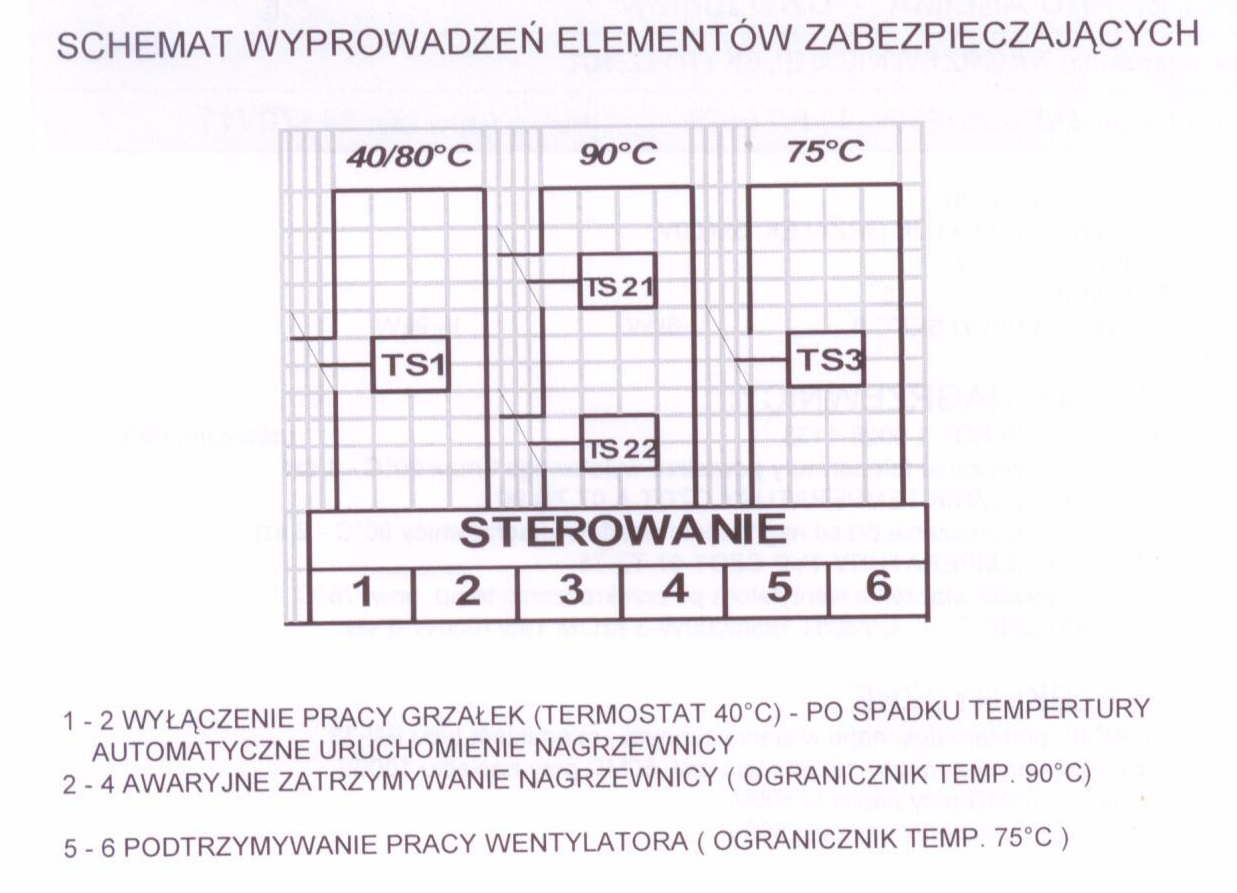 Elementy układu automatyki do centrali wentylacyjnej- Rozdzielnica zasilająco – sterująca R 12047/11 - Siłownik przepustnicy nawiewu- Presostat wentylatora nawiewu - termostat- kanałowy czujnik temperatury nawiewu- czujnik temperatury pomieszczenia- falownik zasilający silnik wentylatora nawiewuZastosowano w układzie filtry HEPA typu FA- 13150 o klasie H13 i wymiarach zewnętrznych 575x575x80 mm 5. Szczegółowy opis przedmiotu zamówienia - zakres prac projektowych 5.1. Założenia projektowe -Przedmiotem zamówienia jest wykonanie dokumentacji projektowo - kosztorysowej dostosowującej pracownię do pracy przy lekach cytotoksycznych w opaqrciu o uzyskanie odpowiednich temperatur.W pomieszczeniach pracowni musi być specjany system wentylacji, który ograniczy do minimum kontakt leku ze środowiskiem naturalnym i pracującym personelem, a jednocześnie zabezpieczy lek przed zanieczyszczeniem mechanicznym i bakteriologicznym.W związku z powyższym w boksie aseptycznym zastosowano wentylację mechaniczną nawiewno – wywiewną ( o oddzielnym obwodzie i typie) z filtrami zapewniającymi odpowiednią czystość powietrza ( filtr HEPA).Równocześnie, aby przygotowanie leków nasępowało w sposób prawidłowy musi być zapewniona klimatyzacja recyrkulacyjna ( co jest przedmiotem tego zadania), która zasysa czyste powietrze i oddaje schłodzone czyste powietrzePodstawowy zakres robót:- Wykonać inwentaryzację istniejącego układu wentylacyjnego, dokonać ich oceny w zakresie przydatności do zabezpieczenia nowych potrzeb funkcjonalnych obiektu- zabezpieczenie miejsca rob- demontaż sufitu w pomieszczeniu zamontowanej centrali wentylacyjnej- wykonanie niezbędnych pomocniczych robót budowlanych; przekuć, bruzd, zamurowań, przepustów oraz odtworzeniowych i wykończeniowych - demontaż części kanałów wentylacyjnych - dostaw materiałów- zakup i montaż układu chłodzenia – z uwzględnieniem obecnego układu technologicznego- zakup i montaż agregatu- montaż pozostałej niezbędnej armatury- prowadzenie przewodów instalacji- dopasowanie i zmontowanie kanałów wentylacyjnych- przeprogramowanie układu wentylacyjnego- zabezpieczenie instalacji zasilającej i sterowniczej oraz wpasowanie do istniejącego układu elektrycznego  - uzupełnienie robót budowlanych związanych z przeróbką instalacji- wymiana filtrów Zastosowano w układzie filtry HEPA typu FA- 13150 o klasie H13 i wymiarach zewnętrznych 575x575x80 mm - przeprowadzenie pomiarów i wymaganych badań oraz rozruchu technologicznego i prób oraz uzyskanie pozytywnych wyników dla całej wentylacji- badania skuteczności filtrów- Rozwiązania techniczne przyjęte w projekcie  branży sanitarnej uzgodnić w zakresie spełnienia wymogów  ppoż, sanit, -epid i ergonomii,Rozstaw i rozmieszczenie podpór zlokalizować zgodnie z warunkami technicznymi wykonania i odbioru robót i norm. Wszystkie przejścia przewodów przez przegrody wykonać w tulejach ochronnych. Przejścia przez ściany zabezpieczyć za pomocą materiałów i urządzeń ochrony p.poż do odporności ogniowej danej przegrody.Wszystkie materiały zastosowane do projektowania i realizacji zamówienia muszą posiadać aktualne certyfikaty, atesty lub świadectwa jakości dopuszczające do stosowania w budownictwie polskim.  UWAGA: projekt uzgodnić z WOMP Miejsce lokalizacji - bud nr 2 na terenie 4 WSKzP 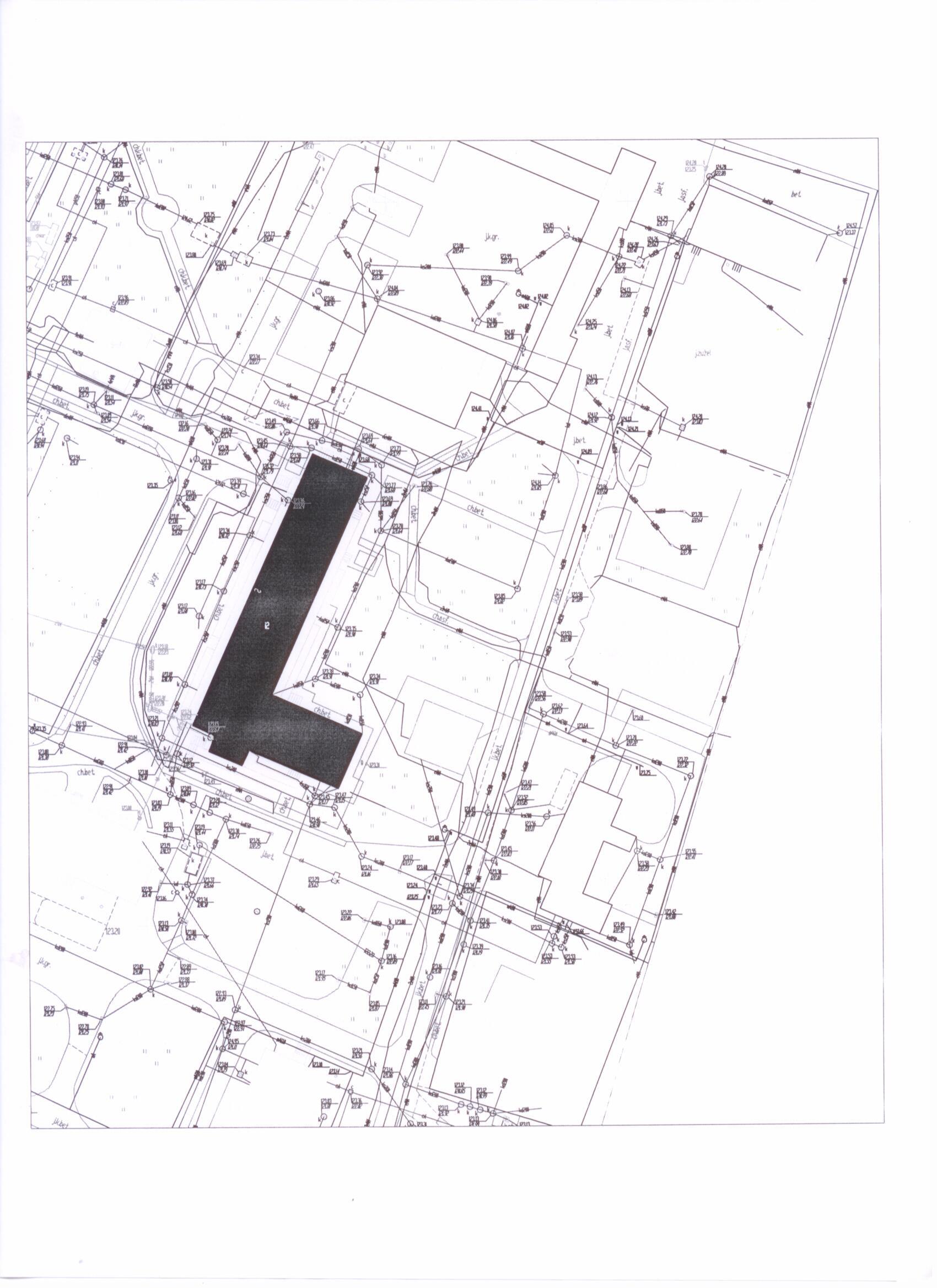 Lokalizacja pomieszczeń objętych przedmiotem zamówienia w pracowni cytostatycznej – bud. nr 2 – parter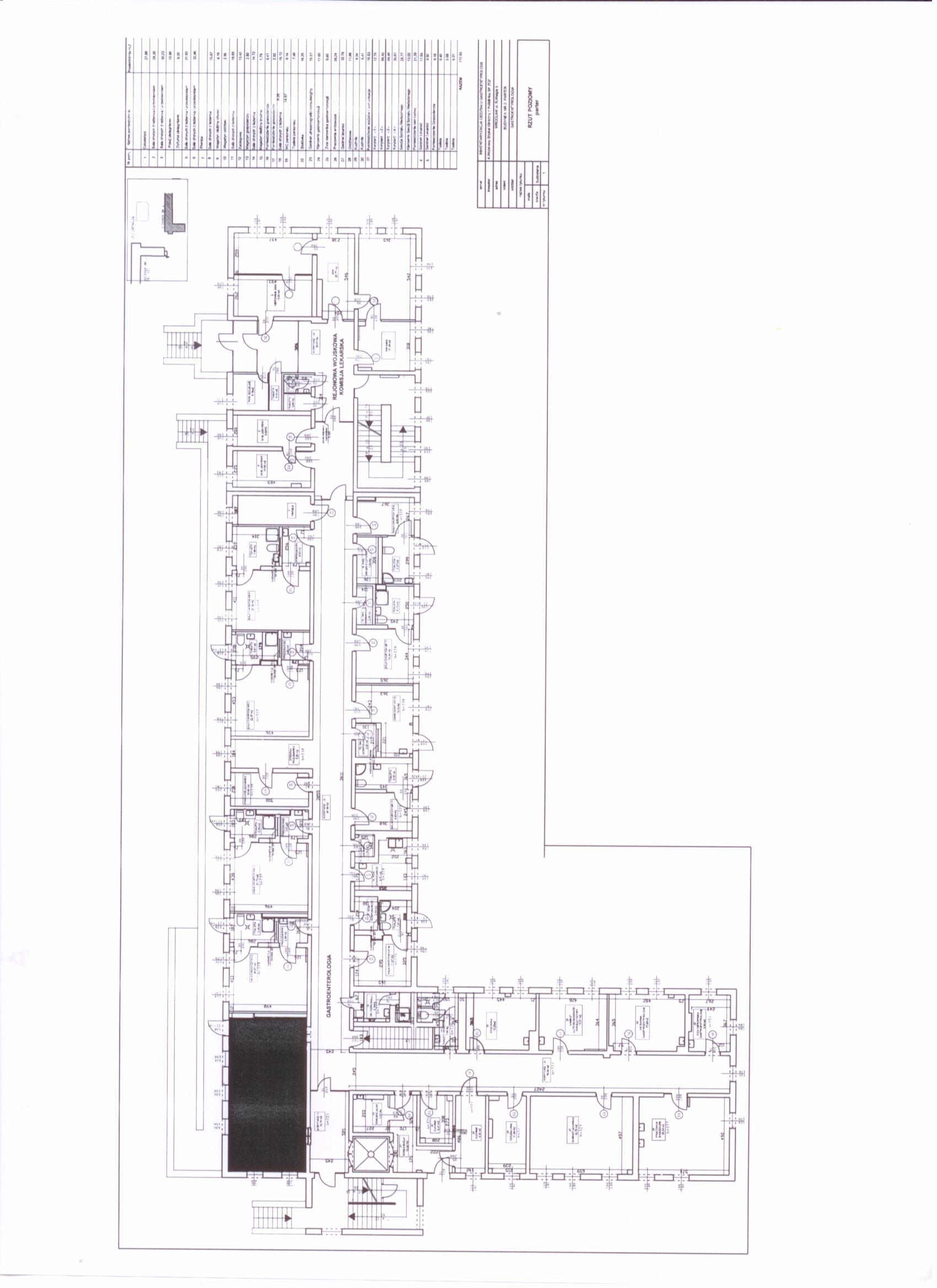 a)istniejący system wentylacji - schemat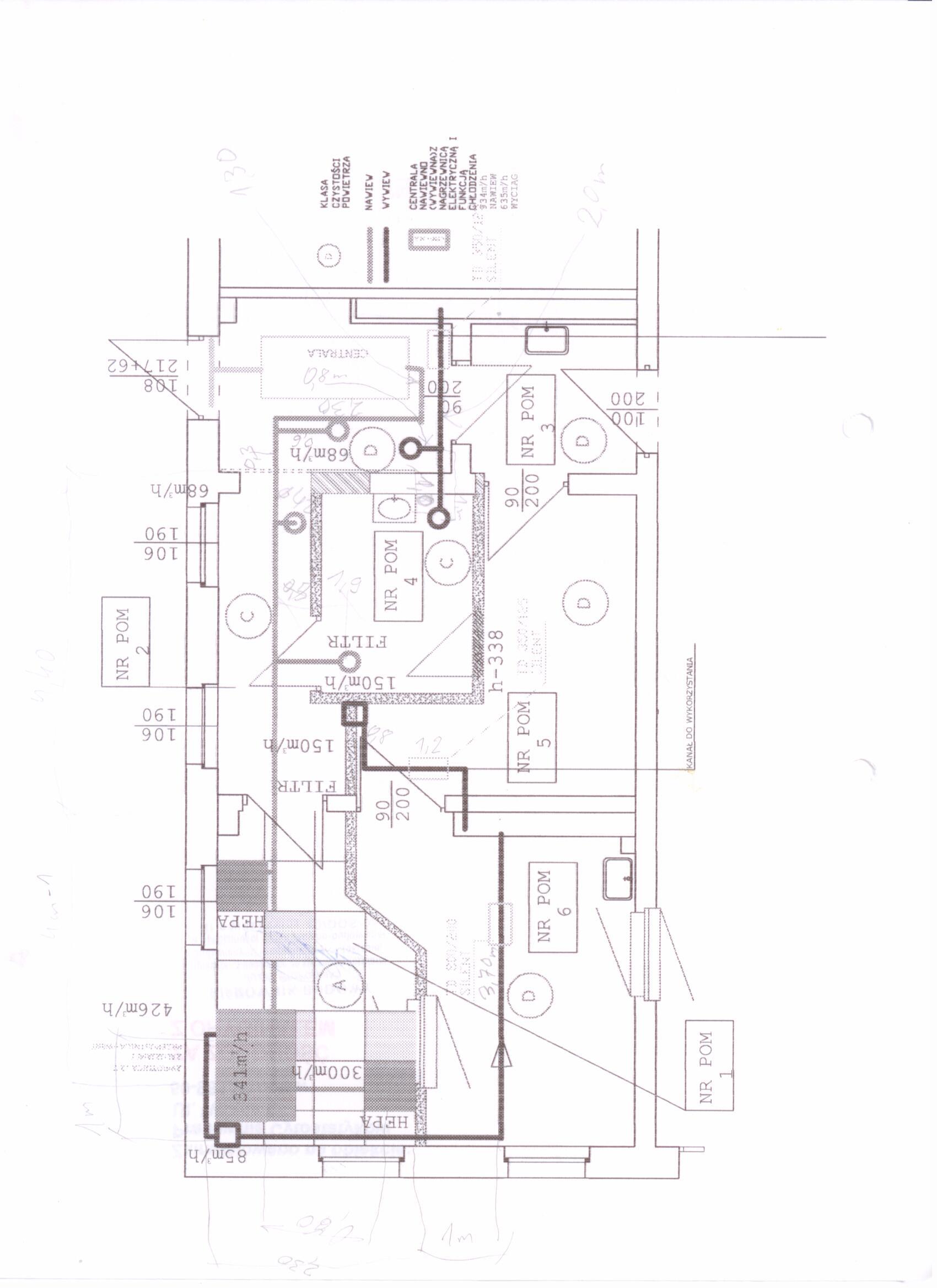 B.  ZAŁOŻENIA I WYMAGANIA Z ZAKRESU WYKONANIA      DOKUMENTACJI PROJEKTOWEJ1. Prace projektowe wykonać w oparciu i zgodnie z obowiązującymi przepisami i normamiRozporządzeniem Ministra Infrastruktury z dnia 18 maja 2004 roku w sprawie określania metod i podstaw sporządzania kosztorysu inwestorskiego, obliczania planowanych kosztów prac projektowych oraz planowanych kosztów robót budowlanych określonych w  programie funkcjonalno - użytkowym – DZ. U. z 2004 r. nr 130, poz. 1389,Rozporządzeniem Ministra Infrastruktury z dnia 2 września 2004 roku w sprawie szczegółowego zakresu i formy dokumentacji projektowej, specyfikacji technicznych wykonania i odbiory robót budowlanych oraz programu funkcjonalno - użytkowym – DZ. U. z 2004 r. nr 202 poz. 2072 ze zm.,Ustawy z dnia 27 kwietnia 2001r.  Prawo Ochrony Środowiska  (Dz.U.z 2008r. Nr 25 poz. 150 ze zm)Ustawy z dnia 7 lipca 1994 r. Prawo Budowlane Dz.U.z 2006r. Nr 156 poz. 1118 ze zm)Rozporządzeniem Ministra Infrastruktury z dnia 23 czerwca 2003r. w sprawie informacji dotyczącej bezpieczeństwa i ochrony zdrowia oraz planu bezpieczeństwa i ochrony zdrowia (Dz.U. 120, poz. 1126)Rozporządzenie Ministra Infrastruktury z dnia 12 kwietnia 2002r. w sprawie warunków technicznych, jakim powinny odpowiadać budynki i ich usytuowanie (Dz. Nr 75 poz. 690 ze zm.)Rozporządzenie Ministra Spraw Wewnętrznych i Administracji z dnia 21 kwietnia 2006 r.  w sprawie ochrony przeciwpożarowej budynków, innych obiektów budowlanych i terenów Rozporządzenie Ministra Spraw Wewnętrznych i Administracji z dnia 24 lipca 2009 r. w sprawie przeciwpożarowego zaopatrzenia w wodę oraz dróg pożarowych (Dz. Nr 124 poz. 1030),Ustawa z dnia 16 kwietnia 2004 r. o wyrobach budowlanych (Dz.U. Nr 92 poz. 881 z 2004 r ze zm.)      Dz. U. 2006  Nr 213 poz. 1568  Rozporządzeniem Ministra Zdrowia dnia 10 listopada 2006 r      Oraz w oparciu o inwentaryzację wykonaną we własnym zakresie ,2. Wykonane czynności i opracowanie dla przedmiotu zamówienia:2.1 Inwentaryzacja pomieszczeń i sieci związanego z przedmiotem zamówienia w zakresie architektoniczno – budowlanym oraz instalacyjnym2.2. Ocena techniczna części budynku nr 2 instalacji wewnętrznych w niezbędnym zakresie – przeprowadzenie analizy istniejącego stanu technicznego w zakresie przedmiotu opracowania, w celu oceny możliwości osiągnięcia efektów oczekiwanych przez Zamawiającego zgodnie z przedmiotem zamówienia.Projekt wykonawczy dostosowania wentylacji powinien zawieraćRoboty budowlane wymagane w niezbędnym zakresieInstalację technologiczną sanitarnąinstalacji elektryczną, sterowniczą w zakresie wymaganymOpracowanie kosztorysów inwestorskich metodą kalkulacji uproszczonej i metodąkalkulacji szczegółowej zgodnie z Rozporządzeniem Ministra Infrastruktury z dnia 18 maja 2004 r. w sprawie określenia metod i podstaw sporządzania kosztorysu inwestorskiego, obliczania planów kosztów prac projektowych oraz planowanych kosztów robót budowlanych określonych w programie funkcjonalno- użytkowym w 4 Wojskowym Szpitalu Klinicznym z Polikliniką SP ZOZ we Wrocławiu K-2857.obejmujące swym zakresem kosztorysy budowlane i branżowe instalacji wewnętrznych wraz z wykonaniem, dostawą, montażem i warunkami odbioru b)Kosztorysy inwestorskie należy wykonać metodą kalkulacji szczegółowej z podziałem na działy dla każdej z branż wykonywanych c)Kosztorysy inwestorskie wykonać w formie elektronicznej Opracowanie przedmiarówa)Przedmiary robót należy sporządzić zgodnie z Rozporządzeniem Ministra Infrastruktury z dnia 02.09 2004 r. ( Dz. U nr 202 poz. 2072) w sprawie szczegółowego zakresu i formy dokumentacji projektowej, specyfikacji technicznych wykonania i odbioru robót budowlanych oraz programu funkcjonalno – użytkowego.b) Przedmiary robót należy sporządzić na podstawie:- Projektów wykonawczych,- Założeń wyjściowych do kosztorysowania,- Specyfikacji technicznych wykonania i odbioru robótc) Opracowanie przedmiaru robót winno składać się z karty tytułowej, spisu działów przedmiaru robót i tabeli przedmiaru robót.d) Karta tytułowa przedmiaru robót winna zawierać następujące informacje:Nazwę nadaną zamówienia przez zamawiającegoW zależności od zakresu robót budowlanych objętych przedmiotem zamówienia nazwy i kody grup robót, klas robót i kategorii robótAdres obiektu budowlanegoNazwę i adres zamawiającegoDatę opracowania przedmiarue)Spis działów przedmiaru robót powinien przedstawiać podział wszystkich robót, jakie muszą być wykonane w danym obiekcie na grupy  według Wspólnego Słownika Zamówieńf)Dla każdej pozycji przedmiotu robót należy podać następujące informacje:Numer pozycji przedmiaruKod pozycji przedmiaru określony zgodnie z systematyką robót lub na podstawie wskazanych publikacji zawierających kosztorysowe normy nakładów rzeczowychNumer pozycji specyfikacji technicznych wykonania i odbioru robót budowlanych zawierających wymagania dla danej pozycji przedmiaruNazwę i opis pozycji przedmiaru oraz obliczenia ilości jednostek dla każdej pozycji przedmiarowejJednostkę miary, której dotyczy pozycja przedmiaruIlość jednostek miary pozycji przedmiaruPodanie przy każdej pozycji przedmiarowej miejsca usytuowania robót, celem umożliwienia sprawdzenia obmiaru robót z projektemIlość jednostek miary podane w przedmiarze powinny być wyliczone na
podstawie rysunków w dokumentacji projektowej, wyłącznie w sposób zgodny
z zasadami podanymi w specyfikacjach technicznych wykonania i odbioru
robót budowlanych.Przedmiary robót wykonać w formie elektronicznejNiezbędne usługi np: koszty składowania gruzu, przewidywać w osobnych pozycjach  kosztorysu inwestorskiego.Opracowanie Specyfikacji Technicznych Warunków Wykonania i Odbioru  Robót - budowlanych i branżowych instalacji wewnętrznych oraz wykonania, dostawy, montażu i warunków odbioru 2.8   Opracowanie Charakterystyki Energetycznej obiektu budowlanego (kotłownie, budynki, sieci) zgodnie z przepisami dotyczącymi metodologii obliczania charakterystyki energetycznej budynku oraz Prawa Budowlanego, w przypadku braku potrzeby złożenia świadectwa charakterystyki energetycznej poszczególnych budynków wydanie stosownego oświadczenia z podaniem podstawy.2.9. Wykonanie czynności przygotowawczych 1) w zakresie sporządzenia opracowań i uzyskania decyzji i uzgodnień  niezbędnych do zgłoszenia.  Wykonawca wykona lub uzyska opracowania, decyzje, uzgodnienia niezbędne do wydania Decyzji  pozwolenia na budowę, zgłoszenie  tj. w szczególności:a)Inwentaryzację pomieszczeń i instalacji oraz otoczenia urbanistycznego związanego z przedmiotem zamówienia;  b) Analizę stanu technicznego pod kątem możliwości wprowadzenia planowanych zmian remontowych 2)   Wykonawca na podstawie dokumentacji powykonawczej i inwentaryzacji - przygotuje dokumentację, którą uzgodni z użytkownikami  Kierownik Sekcji Utrzymania Ruchu Kierownik Działu Technicznego Utrzymania NieruchomościSpecj. Ds. Instalacji Sanitarnych Sekcji Utrzymania RuchuSpecj. Ds. inst. Sanitarnych Sekcji Planowania i Przygotowania Robóta) lokalizację obiektów pomocniczych przeznaczonych na pomieszczenia techniczne, b) Wykonawca będzie zgłaszał potrzeby w zakresie zorganizowania zebrania z użytkownikami, w celu dokonania uzgodnień po uprzednim pisemnym zawiadomieniu Zamawiającego z minimum 3-dniowym wyprzedzeniem.3. Wymagania dotyczące uzgodnień i opiniowania dokumentacji 3.1.  Dokumentacja winna być zaopiniowana pozytywnie przez jednostki uprawnione w zakresie:sanitarnym - Komendant Wojskowego Ośrodka Medycyny Prewencyjnej,         50-981 Wrocław,  ul.  Ślężna 158 oraz pośrednio z Wojskowym Nadzorem Farmaceutycznym ochrony ppoż - rzeczoznawcę ppoż.,bezpieczeństwa i higieny pracy - rzeczoznawca  bhp;  Inspektor BHP 4 WSKzP,    użytkownika bezpośredniego Kierownik Sekcji Utrzymania Ruchu Kierownik Działu Technicznego Utrzymania NieruchomościSpecj. Ds. Instalacji Sanitarnych Sekcji Utrzymania RuchuSpecj. Ds. inst. Sanitarnych Sekcji Planowania i Przygotowania Robót3.2. Dokumentacja  - powinny posiadać zgłoszenie robót nie wymagających pozwolenia na budowę – jest to elementem wystawienia faktury.  3.3. Wymagania dotyczące sprawowania nadzoru autorskiego dla wykonanego projektu oraz z trakcie wykonania, dostawy, montażu i odbioru- bieżące sprawowanie nadzoru autorskiego w czasie realizacji 3.4. Zakres  prac objętych przedmiotem zamówienia jest określony w niniejszym Programie Funkcjonalno- Użytkowym który jest integralną częścią umowy. 4. Wykonanie czynności przygotowawczych W zakresie sporządzenia opracowań i uzyskania decyzji i uzgodnień  niezbędnych do zgłoszenia robót i uzyskania wymaganych uzgodnień w szczególności:1.Wykonawca wykona lub uzyska opracowania, decyzje, uzgodnienia niezbędne do uzyskania zgłoszenia na  budowę, uzgodnień w szczególności:1.2.   Oświadczenia uprawnionych jednostek o włączeniu projektowanej infrastruktury do wewnętrznej infrastruktury szpitalnej. 1.3.  Inwentaryzację wszystkich pomieszczeń i elementów wewnętrznych i zewnętrznych , związanych  z przedmiotem zamówienia 5.  Sposób przekazania dokumentacjiCałość dokumentacji zostanie przekazana Zamawiającemu w formie wydrukowanej w  ilości egzemplarzy jak niżej oraz na płycie CD w programie Auto Cad w formacie pliku tekstowego PDF dodatkowo w wersji edycyjnej 2004 do 2010, tym kosztorysy w programie „Norma” (w rozszerzeniu ath) i tak: Inwentaryzacja dla potrzeb  projektowych					- 1 egz. Projekt wykonawczy branżowy						- 6 egz.Przedmiar robót								- 6 egz.Kosztorys inwestorski							- 2 egz.Informacja do sporządzenia planu BIOZ					- 4 egz.Specyfikacja techniczna wykonania i odbioru robót 			- 6 egz. Opinia z WOMP, rzeczoznawcy PPOŻ i BHP,				- 1 egz. 6.  Skład dokumentacji Wykonanie prac projektowych z poniższymi składowymi: a.  Projekt Wykonawczy  obejmujący dostosowanie temperatury do określonych wymogów – zawierający w swoim składzie wszystkie konieczne prace w pomieszczeniach pracowni Cytostatycznej w 4 Wojskowym Szpitalu Klinicznym z Polikliniką SP ZOZ we Wrocławiu K-2857.:b. kosztorysy inwestorskie wykonane metodą:kalkulacji uproszczonej kalkulacji szczegółowejopracowane zgodnie z Rozporządzeniem Ministra Infrastruktury z dnia 18 maja 2004r w sprawie określenia metod i podstaw sporządzania kosztorysu inwestorskiego, obliczania planów kosztów prac projektowych oraz planów kosztów robót budowlanych określonych w programie funkcjonalno użytkowym c. Specyfikacje Techniczną Wykonania i Odbioru  Robót d.  Bilans planowanego zużycia nośników energii (mediów komunalnych: energii elektrycznej, wody i ścieków, gazu, odpadów itp.) dla elementów zadania biorąc za podstawę wymagane i zaprojektowane dla obiektów urządzenia techniczne oraz wymagany sprzęt pomocniczy.e. Opracowanie Charakterystyki Energetycznej obiektu budowlanego zgodnie z przepisami dotyczącymi metodologii obliczania charakterystyki energetycznej budynku i Prawa Budowlanego – w przypadku, gdy będzie to konieczne7.    Potrzeby i wymagania dotyczące przedmiotu zamówienia Dokumentacja projektowa musi spełniać następujące funkcje:pokazywać ostateczne usytuowanie projektowanego elementów zadań, a więc robót budowlanych związanych z jego realizacją. Usytuowanie to określa część rysunkowa projektu zawierać finalne (ostateczne) rysunki (dla budynków i budowli w skali 1:100 lub 1:50), przedstawiające rzuty, przekroje, profile, rozwinięcia i widoki wykonane w skali pozwalającej na jednoznaczne odczytanie sposobu zastosowania wyrobów i ich wymiarów – dla obliczenia ilości robót w dostosowaniu do przyjętych jednostek przedmiarowych jak: mb, m2, m3, średnica itp. oraz schematy, wykazy, zestawienia i opisy pozwalające na ustalenie ilości szt. elementów, kompletów wyrobów i ich wymaganych parametrów, aby określone zostały wszystkie dostawy wymagające wmontowania w ramach robót budowlanych lub dostaw wyposażenia ruchomego, jeżeli takie dostawy maja być objęte umową,pozwalać na sporządzanie przedmiaru robót o takim stopniu zaufania, że jest on kompletny i nie wystąpi nie akceptowalna ilość robót dodatkowych,ewentualnie wskazywać roboty, których wykonanie można dopuścić według propozycji wykonawcy (zamówienia wariantowe) z określeniem dla nich wymagań i warunków wykonania, aby zachowany był oczekiwany poziom spełnienia przez obiekt budowlany wymagań podstawowych i użytkowych,zawierać projektową charakterystykę energetyczną – w przypadku, gdy jest to konieczne8.  Zawartość dokumentacji projektowej Dokumentacja projektowa musi zawierać co najmniej następujące elementy:projekt zagospodarowania działki lub terenu (rysunek planu), przedstawiający usytuowanie projektowanego obiektu budowlanego i wszystkie inne zmiany w zagospodarowaniu,rzuty, przekroje, widoki, profile i schematy oraz inne rysunki, dokumenty techniczne z uzgodnień i zatwierdzeń projektu budowlanego, w tym pozwolenie na budowę lub zgłoszenie, w których zawarte zostały warunki i wymagania dotyczące sposobu wykonywania robót budowlanych. Projekty wykonawcze albo rysunki i opisy uszczegóławiające rozwiązania projektowe wynikające z projektu zagospodarowania działki lub terenu, w szczególności dotyczące:Rysunki i opisy uszczegóławiające rozwiązania projektowe obiektów wchodzących w skład przedsięwzięcia budowlanego, zawartych w projekcie (projektach) budowlanym, wykonane w skali co najmniej 1:100 lub 1:50 ze wszystkimi wymiarami i rozstrzygnięciami materiałowymi niezbędnymi do sporządzenia przedmiaru robót jak:rysunki rzutów, przekrojów i widoków ,rysunki lub opisy dotyczące elewacji obiektu, określające rodzaj materiału, sposób wykonania i ilość tych robót,projekty, rysunki lub schematy i opisy poszczególnych instalacji występujących w zadaniach z określeniem materiału, średnic przewodów i ich długości, zaworów i przyborów oraz urządzeń warunkujących funkcjonowanie instalacji,9.  Układ i forma projektu wykonawczego:     Projekt wykonawczy, czyli rysunki i opisy wchodzące w jego skład powinna być prezentowana w komplecie, posiadać kartę tytułową i spis rysunków, projektów i zestawień wchodzących w dane opracowanie.   Strona tytułowa dokumentacji projektowej powinna zawierać: imię i nazwisko lub nazwę inwestora oraz jego adres,nazwę zamierzenia budowlanego i adres miejsca wykonywania robót budowlanych oraz, stosownie do zakresu robot objętych przedmiotem zamówienia, kod ze Wspólnego Słownika Zamówień (CPV), właściwy dla przedmiotu zamówienia,imiona i nazwiska osób sporządzających dokumentację projektową,nazwę firmy lub osoby sporządzającej dokumentację projektową i jej adres,datę sporządzania dokumentacji projektowej.     Wszystkie rysunki i opisy powinny być wzajemnie skoordynowane merytorycznie i podpisane przez projektanta i sprawdzającego, legitymujących się posiadaniem uprawnień budowlanych odpowiedniej specjalności oraz być oznaczone numerem identyfikacyjnym, który jako identyfikator powinien być przywoływany w przedmiarze robót oraz w specyfikacjach technicznych. Ponadto każdy rysunek powinien posiadać metrykę (tabelkę) spełniającą wymagania określone w rozporządzeniu Ministra Infrastruktury w sprawie projektu budowlanego (Dz. U. Nr 126/2003 r., poz. 1133).   Opracowania projektowe i opisowe, opisujące przedmiot zamówienia, tzn. rysunki, specyfikacje techniczne i przedmiar lub wykaz robót, powinny być wzajemnie spójne i skoordynowane pod względem technicznym, a nie powinny być ze sobą sprzeczne. Wszystkie zbiorcze rysunki w poszczególnych branżach muszą być podpisane przez koordynatora całego projektu, ze stwierdzeniem o wzajemnym ich uzgodnieniu. Projekty wykonawcze we wszystkich branżach powinny zawierać koordynację całości robót niezbędnych a wynikających z funkcji i potrzeb oraz wytycznych w pkt.5. Projekt musi być skoordynowany techniczne i uzgodniony między branżami. 10.  Projekt wykonawczy ma obejmować:Projekt zagospodarowania działki lub terenu, Projekty lub rysunki wykonawcze związane z zagospodarowaniem działki lub terenu, jak np.  zbiorczy plan uzbrojenia terenuprojekty architektoniczne lub rysunki wykonawcze poszczególnych obiektów, obejmujące co najmniej: rzuty, przekroje, dach  itd.- w przypadku gdy okaże się to konieczne,  projekty konstrukcji wsporczych, nośnych, orurowania i inne związane z technologią  podstawową, transportu, magazynowania, przeładunków, składowania, usług, ewentualnie projekty montażu na  elementach konstrukcyjnych, elewacji itp.projekty wyposażenia technologicznego, w których są zawarte wymagania dotyczące wykonania robót,projekty wykonawcze instalacji występujących w obiektach:projekty wykonawcze wentylacji – chłodzenia – oraz koniecznych wpięć, robót z wszystkich branżRóżne projekty i opracowaniaprojekty urządzeń  mechanicznych wraz z projektami towarzyszącymi montażu, sterowania, zasilania, instrukcjami eksploatacji itp.,projekty montażu urządzeń i/lub ich podłączenia  do sieci instalacji w poszczególnych obiektach, jeżeli DTR w tym zakresie nie są wystarczające,projekty rozruchu procesu technologicznego, ewentualnie instalacji lub urządzeń i wymaganych prób przed odbiorem,instrukcje obsługi i eksploatacji: obiektu, instalacji i urządzeń związanych z obiektem.11   Przygotowanie terenu budowy: rozbiórki, prace dotyczące przygotowania placu budowy,  12.   Wymagania dotyczące uzgodnień i opiniowania dokumentacji projektowejDokumentacja winna być zaopiniowana przez jednostki uprawnione w zakresie:sanitarnym - Komendant Wojskowego Ośrodka Medycyny Prewencyjnej  50-981 Wrocław,      ul. Ślężna 158 oraz pośrednio z Wojskową Inspekcją Farmaceutyczną ochrony ppoż - rzeczoznawcę ppoż.bezpieczeństwa i higieny pracy - rzeczoznawca  bhp;  Inspektor BHP 4 WSKzP    użytkownika bezpośredniego użytkownika bezpośredniego Kierownik Sekcji Utrzymania Ruchu Kierownik Działu Technicznego Utrzymania NieruchomościSpecj. Ds. Instalacji Sanitarnych Sekcji Utrzymania RuchuSpecj. Ds. inst. Sanitarnych Sekcji Planowania i Przygotowania Robót- dla całości przedmiotu zamówieniaC. Zasady odbioru dokumentacji projektowej 1. Zamawiający zobowiązuje się do sprawdzenia przekazanej przez Wykonawcę dokumentacji przez okres 15 dni roboczych od dnia jej przekazania. 2. Po sprawdzeniu dokumentacji projektowej Zamawiający zorganizuje posiedzenie Komisji Opiniowania  Projektów Inwestycyjnych, w skład której wejdą przedstawiciele Wykonawcy, której zadaniem będzie Protokolarne przyjęcie dokumentacji, stanowiące  podstawę bezusterkowego protokółu odbioru końcowego – „Protokółu zdawczo – odbiorczego” sporządzonego w przypadku spełnienia wszystkich wymogów dla przekazanej i sprawdzonej części przedmiotu zamówienia3.  Podstawą końcowego rozliczenia przedmiotu zamówienia jest:uzyskanie wymaganych opinii i pozwolenia na budowę lub zgłoszenia robót„Oświadczenie o kompletności dokumentacji” oświadczenie o sporządzeniu projektu budowlanego zgodnie z obowiązującymi przepisami oraz zasadami wiedzy technicznej Protokolarne przyjęcie dokumentacji przez Komisję Opiniowania Projektów Inwestycyjnyche)bezusterkowy protokół odbioru końcowego - „Protokół zdawczo – odbiorczy”Rozliczenie przedmiotu zamówienia odbywać się będzie jedno-etapowo za wykonaną dokumentację projektowo – kosztorysową D. Założenia do prowadzenia i sprawowania nadzoru autorskiegoSprawowanie nadzoru autorskiego odbywać się będzie na podstawie sporządzonej umowy.I.  Założenia i wymagania w zakresie sprawowania nadzoru autorskiegoZakres nadzoru autorskiego Projektanta winien obejmować czynności wynikające z treści Ustawy  z dnia 7 lipca 1994 r  Prawo Budowlane Art. 20 i 212.   Dodatkowo w ramach sprawowania nadzoru autorskiego projektant zobowiązany jest do wykonania następujących czynności:udziału w naradach technicznych i komisjach organizowanych przez Zamawiającegoudziału w odbiorach częściowych, zanikowych, rozruchu technologicznym i odbiorze końcowymdokonywania zmian w dokumentacji projektowej w sytuacjach wymagających tego działaniaII  Zasady prowadzenia nadzoru autorskiego1. Zasady prowadzenia nadzoru:*  Sprawowanie funkcji nadzoru autorskiego wykonywane będzie w okresie realizacji zadania, aż do spisania protokołu odbioru końcowego zadania i uzyskania pozwolenia na użytkowanie*  Projektant zobowiązany jest:do wykonywania czynności wynikających z pełnionej funkcji wg zaistniałych potrzeb,uczestnictwa w cotygodniowej naradzie organizowanej przez Zamawiającego, a czas oczekiwania na stawiennictwo na skutek wezwania nie może być dłuższy niż 1 dzień  2. Sprawowanie nadzoru autorskiego kończy  Oświadczenie projektanta o zgodności stanu realizacji budowy z opracowanymi i  zaakceptowanymi projektami. Oświadczenie takie składa delegowany przez Jednostkę Projektową projektant do prowadzenia nadzoru autorskiego najpóźniej w dniu zgłoszenia robót do odbioru końcowego    E. Sposób rozliczenia dokumentacji projektowo – kosztorysowej, warunki i podstawa płatności1. Rozliczenie przedmiotu zamówienia w zakresie dokumentacji projektowej, kosztorysowej i specyfikacji technicznych odbywać się będzie jednoetapowo  tj.za : Projekt wykonawczy wraz z kosztorysami inwestorskimi, przedmiarami,  specyfikacjami technicznymi  i związanymi opracowaniami,Warunkiem dokonania przez Zamawiającego wypłaty należności za opracowanie Projektów Wykonawczych wraz z Przedmiarami Robót, Kosztorysów Inwestorskich i Specyfikacji Technicznych Wykonania i Odbioru Robót jest w kolejności uzyskanie:- akceptacji użytkownika bezpośredniego- pozytywnych  opinii uprawnionych jednostek - dokonanie zgłoszenia robót nie wymagających pozwolenia na budowę Rozliczenie przedmiotu zamówienia odbywać się będzie jednorazowo po wykonaniu opracowanej dokumentacji projektowo- kosztorysowej- Wykonawca ustanawia na rzecz Zamawiającego zabezpieczenie należytego wykonania umowy w wysokości  10 % wartości ceny ofertowej brutto tj. .......................................................... zł (słownie:........................................................) w formie .................................................................- Po uzyskaniu przez Wykonawcę bezusterkowego protokołu odbioru końcowego robót, Zamawiający w ciągu 30 dni przekaże Wykonawcy 70% zabezpieczenia, a po zakończeniu sprawowania nadzoru autorskiego 30% zabezpieczenia w ciągu 14 dni.- Warunki płatności Płatność następować będzie każdorazowo po wystawieniu faktury VAT przez Wykonawcę w terminie 30 dni od wystawionej faktury.c)  Sprawowanie nadzoru autorskiego w trakcie realizacji Inwestycji budowlanej oraz w trakcie dostawy i montażu urządzeń z chwilą zakończenia realizacji projektuF. Założenia do opracowania specyfikacji technicznych ST stanowią opracowania zawierające w szczególności zbiory wymagań, które są niezbędne do określenia standardu i jakości wykonywania robót w zakresie sposobu wykonania robót budowlanych, właściwości wyrobów budowlanych oraz oceny prawidłowości wykonania poszczególnych robót.Specyfikację techniczną wykonania i odbioru robót budowlanych należy wykonać:1. zgodnie z Rozporządzeniem Ministra Infrastruktury z dnia 2 września 2004 r. w sprawie szczegółowego zakresu i formy dokumentacji projektowej, specyfikacji technicznych wykonania i odbioru robót budowlanych oraz programu funkcjonalno- użytkowego2. w oparciu o dokumentację projektową3.  Specyfikacje techniczne wykonania i odbioru robót budowlanych muszą zawierać zbiory wymagań niezbędnych do określenia standardu i jakości wykonania robót, zakresu sposobu wykonania robót budowlanych, właściwości wyrobów budowlanych oraz oceny prawidłowości wykonania poszczególnych robót.Specyfikację techniczną wykonania, dostawy, montażu i warunków  i odbioru wyposażenia wykonać zgodnie z  wytycznymi technologa Wykonawcy dokumentacji projektowej. ST w zależności od stopnia skomplikowania robót budowlanych składają się ze specyfikacji technicznych wykonania i odbioru robót podstawowych, rodzajów robót według przyjętej systematyki lub grup robót.ST dla budowy w rozumieniu ustawy Prawo budowlane z dnia 7 lipca 1994 r. - należy opracować z uwzględnieniem podziału szczegółowego według Wspólnego Słownika Zamówień, określając w nim co najmniej:-roboty w zakresie instalacji w obiektach budowlanych,-roboty wykończeniowe w zakresie obiektów budowlanych.- roboty instalacyjne technologicznec)Specyfikacje techniczne wykonania i odbioru robót budowlanych zawierają co najmniej:nazwę nadaną zamówieniu przez zamawiającego,przedmiot i zakres robót budowlanych,wyszczególnienie i opis prac towarzyszących i robót tymczasowych,informacje o terenie budowy zawierające wszystkie niezbędne dane istotne z punktu 	widzenia:organizacja robót budowlanych,zabezpieczenia interesów osób trzecich,ochrony środowiska,warunków bezpieczeństwa pracy,zaplecza dla potrzeb wykonawcy,warunków dotyczących organizacji ruchu,w zależności od zakresu robót budowlanych objętych przedmiotem zamówienia - nazwy i kody:grup robót,klas robót,kategorii robótokreślenia podstawowe zawierające definicje pojęć i określeń nigdzie wcześniej niezdefiniowany a wymagających zdefiniowania w celu jednoznacznego rozumienia zapisów dokumentacji projektowej i specyfikacji technicznej wykonania i odbioru robót budowlanych.d)wymagania dotyczące właściwości wyrobów budowlanych oraz niezbędne wymagania związane z ich przechowywaniem, transportem, warunkami dostawy, składowaniem i kontrolą jakości - poszczególne wymagania odnosi się do postanowień norm.e)wymagania dotyczące sprzętu i maszyn niezbędnych lub zalecanych do wykonania robót budowlanych zgodnie z założoną jakościąf)wymagania dotyczące środków transportu,g)wymagania dotyczące wykonania robót budowlanych z podaniem sposobu wykończenia poszczególnych elementów tolerancji wymiarowych, szczegółów technologicznych oraz niezbędne informacje dotyczące odcinków robót budowlanych, przerw i ograniczeń a także wymagania specjalne,opis działań związanych z kontrolą, badaniami oraz odbiorem wyrobów i robót budowlanych w nawiązaniu do dokumentów odniesienia,wymagania dotyczące przedmiaru i obmiarów robót,opis sposobu rozliczenia robót tymczasowych i prac towarzyszących,dokumenty odniesienia - dokumenty będące podstawą do wykonania robót budowlanych w tym wszystkie elementy dokumentacji projektowej, normy, aprobaty techniczne oraz inne   dokumenty i ustalenia techniczne.Prace towarzyszące są to prace niezbędne do wykonania robót podstawowych nie zaliczane do robót tymczasowych, w tym geodezyjne wytyczanie i inwentaryzacja powykonawcza.G.  Sposób rozliczenia przedmiotu zamówienia, warunki płatności1.  Sposób rozliczenia wykonanego przedmiotu zamówienia określony jest jako rozliczenie jednorazowo za każdy etap zadania tj.Projekt wykonawczyPrzedmiary robót.Kosztorysy inwestorskie.Specyfikacje techniczne wykonania i odbioru robót   . 2.  Wysokość kwoty jest to wartość zadania w okresie jego trwania, a określona przez     Wykonawcę w ofercie ustalona na podstawie:Wytycznych Rozporządzenia Ministra Infrastruktury  z dnia 18 maja 2004r.  w sprawie określenia metod i podstaw sporządzania kosztorysu inwestorskiego, obliczenia planowanych kosztów prac projektowych ora planowanych kosztów robót  budowlanych określonych w programie funkcjonalno-użytkowym (Dz. U. 2004 nr 130 poz. 1389)3.  Wartość zadania równa jest  wysokości zadania określonego w ofercie Wykonawcy. Wartość zadania nie może ulec zwiększeniu.4. Należności Wykonawcy staną się wymagane jeżeli zostaną spełnione poniższe warunki:*  za opracowaną dokumentację wykonawczo-kosztorysową z chwilą jej wykonania    i przekazania Zamawiającemupo uzyskaniu przez Wykonawcę bezusterkowego protokółu odbioru końcowego - „Protokołu zdawczo – odbiorczego”*  za sprawowanie nadzoru autorskiego z chwilą zakończenia realizacji projektu –   zakończenia robót budowlanych przewidzianych projektem  budowlanym przy czym:        -   suma wypłacanych należności rocznych nie może być wyższa niż –  określona         w ofercie wykonawcy kwota należności za sprawowanie nadzoru autorskiego.H. Wykonawstwo – zasady prowadzenia robót, sposób rozliczenia, wymagania1.  Ogólne zasady prowadzenia i wykonania robót Roboty prowadzone będą w obiekcie funkcjonującym przy częściowym jego  wyłączeniu  na czas trwania remontu.Roboty należy prowadzić w sposób nieuciążliwy dla funkcjonującego otoczenia z zachowaniem  należnego bezpieczeństwa wykonywanych prac, utrzymania czystości w bezpośrednim otoczeniu  prowadzonych prac, a także traktów użytkowych Wykonawca zobowiązany jest zapewnić taką organizację i technologię prowadzonych robót, która nie będzie powodowała zakłócenia pracy szpitala i umożliwiała funkcjonowanie pozostałej części pomieszczeń.Wykonawca będzie stosował się do godzin pracy tak, by zapewnić Zamawiającemu normalną pracę szpitala.Optymalne (zalecane) godziny trwania robót budowlano - instalacyjnych to 700- 2100 w dni robocze, a także w soboty.Wykonawca jest odpowiedzialny za prowadzenie robót zgodnie z umową,  ścisłe przestrzeganie harmonogramu robót, jakość zastosowanych materiałów, urządzeń, jakość wykonywanych robót i za ich zgodność z projektem wykonawczym, wymogami specyfikacji technicznej i programu zapewnienia jakości, projektu organizacji robót oraz poleceniami zarządzającego realizacją umowy.Polecenia zamawiającego będą wykonywane nie później niż w czasie przez niego wyznaczonym, po ich pisemnym otrzymaniu przez wykonawcę, pod groźbą wstrzymania robót. Skutki finansowe z tego tytułu poniesie wykonawca.  Wykonawca na etapie składania oferty  opracuje harmonogram robót i finansowania na całość przedmiotu zamówienia i uzyska akceptację Zamawiającego, a następnie będzie realizował zadanie w myśl zatwierdzonego harmonogramu.Wykonawca przed przystąpieniem do robót zobowiązany jest do opracowania i przekazania Zamawiającemu następujących dokumentów:projekt organizacji robót zawierający:organizację wykonania robót, terminy i sposób prowadzenia robótorganizację ruchu na budowie – oznakowańwykaz zespołów roboczych, ich kwalifikacje i przygotowanie praktycznewykaz osób odpowiedzialnych za jakość i terminowość wykonania poszczególnychelementów robót plan bezpieczeństwa i ochrony zdrowia opracowany wg Ustawy Prawo  Budowlane  Niezrealizowanie w terminie danego etapu robót powoduje możliwość odstąpienia przez  Zamawiającego od umowy w całości lub w części i obowiązek zapłaty przez Wykonawcę  kary umownej w wysokości 10% wartości zadania niezrealizowanego Wykonawca nie może przystąpić do realizacji zadań jeżeli :-  nie uzyska akceptacji Zamawiającego dla „harmonogramu robót i finansowania”    zapewniającego jego faktyczne możliwości wykonawcze,-  nie zorganizuje  zgodnie ze specyfikacją placu i zaplecza budowy i traktów komunikacyjnych-   nie wykona zabezpieczenia (wydzielenia) otoczenia od będącego  w ciągłym użytkowaniu, zapewniając tym samym utrzymanie czystości w obrębie obiektu oraz spełnienie przepisów BHP wykluczających  powstawanie zagrożenia dla osób trzecich       -  nie  wniesie zabezpieczenia należytego wykonania umowy-  nie dokona ubezpieczenia placu budowy-  nie określi przewidywanej wielkości poboru mocy do zasilania własnych maszyn-  nie  wykona na swój koszt własnych przyłączy elektrycznych z licznikiem poboru energii, w celu zasilania własnych urządzeń i maszyn oraz oplombuje urządzenie poboru mocy  w   obecności Zleceniodawcy. Zleceniodawca wskaże Wykonawcy miejsce wpięcia przyłącza elektrycznego-  nie wydzieli i zabezpieczy w sposób określony przez Zamawiającego miejsca składowania  materiałów rozbiórkowych oraz materiałów budowlanych  w tym piasku, gruzu itp. Okres uzupełnienia powyższych wymogów będzie liczony do czasu realizacji umowy i nie będzie z tego tytułu wydłużenia terminu realizacji zadania. Usuwanie gruzu Wykonawca zobowiązany jest dokonywać do kontenerów podstawianych przez Wykonawcę, każdorazowo bez tworzenia  w miejscu robót czasowego jego przechowywania. Wydzielony teren (plac) budowy i składowiska należy utrzymywać w należytym porządku. Roboty prowadzić zgodnie z wymogami Prawa Budowlanego zgodnie ze sztuką budowlaną,   zapewniając realizację zgodnie z przepisami BHP, PPOŻ, a także technologią określoną w założeniach.Zamawiający może zażądać przerwania prac w przypadkach nieprzestrzegania przepisów BHP,    PPOŻ. i uwarunkowań powyżej określonych do chwili ich usunięcia, a okres przestojów nie powoduje zmiany terminów ustalonych w umowie i harmonogramie.Wykonawca zobowiązany jest do usunięcia w trybie natychmiastowym szkód powstałych w trakcie prowadzonych robót na koszt własny. Wykonawca wyznaczy osobę funkcyjną na budowie w osobie kierownika budowy, który  codziennie w sposób ciągły będzie prowadzić nadzór nad realizacją zadania. Brak nadzoru ze strony Wykonawcy  upoważnia Zamawiającego do przerwania robót z winy Wykonawcy. Zamawiający wyznaczy osobę odpowiedzialną za prawidłową realizację zadania sprawującą nadzór budowlany oraz nadzór autorski. Transport materiałów na miejsce prowadzenia robót odbywać się może wyłącznie sprzętem Wykonawcy. Polecenie zarządzającego realizacją umowy będą wykonywane w czasie przez niego wyznaczonym pod groźbą wstrzymania robót. Wykonawca ustala i powiadamia sąsiedniego użytkownika pomieszczeń poza przekazany planem budowy o terminie wejścia i prowadzenia określonych robót, sposobie ich realizacji, powstałych zakłóceniach i sposobie usuwania szkód.       2.   Prace towarzyszące i tymczasowe Prace tymczasowe : rusztowania 3.  Przekazanie terenu budowy Zamawiający protokolarnie przekaże wykonawcy teren budowy w terminie 3 dni od podpisania umowy. Zamawiający nie zabezpieczy pomieszczeń przeznaczonych na zaplecze budowy. Zamawiający wskaże teren, a Wykonawca zorganizuje plac budowy oraz zapewni zaplecze w postaci kontenerów lub barakowozów w terminie zgodnym z „harmonogramem robót i finansowania”, nie później jednak niż w 3 dni po przekazaniu placu budowy Wykonawca zabezpieczy zaplecze budowy. Zamawiający wskaże punkty poboru niezbędnych mediów, a Wykonawca na własny koszt zorganizuje przyłącza i ich opomiarowanie i ureguluje należności po zakończeniu zadania.W przypadku braku możliwości opomiarowania strony ustalą stawkę ryczałtową. Wykonawca prowadzić będzie prace w sposób jak najmniej uciążliwy dla otoczenia w godzinach od 7.00 do 21.00 od poniedziałku do soboty, a także powiadomi użytkowników przylegających do placu budowy pomieszczeń o rozpoczęciu prac, a w szczególności prac uciążliwych w czasie ich prowadzenia na 2 dni przed ich rozpoczęciem.W czasie przekazania terenu zamawiający przekaże wykonawcy:Dokumentacje technicznąKopie uzgodnień i zezwoleń uzyskanych w czasie przygotowania robót do realizacji przez Zamawiającego dla umożliwienia prowadzenia robót4.   Organizacja robót.Wykonawca przed przystąpieniem do robót zobowiązany jest do opracowania i przekazania Zamawiającemu następujących dokumentów:projekt organizacji robót zawierający:-   organizację wykonania robót, terminy i sposób prowadzenia robót-   projekt zagospodarowania zaplecza wykonawcy      -   organizację ruchu na budowie wraz z oznakowaniem dróg       -   wykaz zespołów roboczych, ich kwalifikacje i przygotowanie praktyczne      -   wykaz podstawowego personelu do wykonywania samodzielnych funkcji                przy realizacji robót, odpowiedzialnych za jakość i terminowość wykonania          poszczególnych robótb)   szczegółowy harmonogram robót i finansowanie, który Wykonawca opracuje na etapie sporządzania oferty, dając możliwość na przygotowania przyległych pomieszczeń do nieprzerwanej pracy podczas wykonywania robót       c)    plan bezpieczeństwa i ochrony zdrowia opracowany zgodnie z wymaganiami Ustawy Prawo Budowlaneprogram zapewnienia jakości przedstawiający system (procedurę) proponowanej kontroli i sterowania jakością wykonywanych robót. Określać proponowany postęp prac w  ujęciu tygodniowym przez okres trwania umowy.Wykonawca winien przewidzieć realizację czynności i prowadzenie robót w wydłużonym czasie pracy w soboty i niedziele w pomieszczeniach bezpośrednio przyległych (sąsiednich) do placu budowy  w razie konieczności realizacji robót prowadzonych poza przekazanym placem budowy a niezbędnych do wykonania w sąsiednich pomieszczeniach nie możliwych do wyłączenia z funkcjonowania  w godzinach pracy od 7.00 do 21.00 od poniedziałku do soboty.  5.   Ochrona i utrzymanie terenu i placu budowy oraz organizacja ruchu Wykonawca będzie odpowiedzialny za ochronę placu budowy oraz wszystkich materiałów i elementów użytych do realizacji robót od chwili rozpoczęcia do ostatecznego odbioru robót. Przez cały ten okres urządzenia lub ich elementy będą utrzymane w sposób satysfakcjonujący Zamawiającego, który może wstrzymać realizację robót, jeśli w jakimkolwiek czasie wykonawca zaniedba swoje obowiązki konserwacyjne.	W trakcie realizacji robót wykonawca dostarczy, zainstaluje i utrzyma wszystkie niezbędne, tymczasowe zabezpieczenia ruchu i urządzenia  takie jak: bariery, sygnalizacje ruchu, znaki drogowe itp. żeby zapewnić bezpieczeństwo całego ruchu kołowego i pieszego. 	Wszystkie znaki drogowe, bariery i inne urządzenia zabezpieczające muszą być zaakceptowane przez zamawiającego.    	Wykonawca będzie także odpowiedzialny do czasu zakończenia robót za utrzymanie wszystkich reperów i innych znaków geodezyjnych istniejących na terenie budowy i w razie ich uszkodzenia lub zniszczenia do odbudowy na własny koszt.przed rozpoczęciem robót wykonawca umieści w miejscach i w ilościach określonych przez zamawiającego tablice podające informacje o zawartej umowie zgodnie z Rozporządzeniem z 15 grudnia 1995 wydanym przez Ministra Gospodarki Przestrzennej i Budownictwa.   6.  Ochrona własności i urządzeń.Wykonawca jest odpowiedzialny za ochronę istniejących urządzeń i instalacji naziemnych i podziemnych znajdujących się w obrębie placu budowy takich jak rurociągi i kable itp. Przed rozpoczęciem robót wykonawca spowoduje, żeby te instalacje i urządzenia zostały właściwie oznaczone  i zabezpieczone przed uszkodzeniem w takcie realizacji robót. W przypadku gdy nastąpi konieczność płożenia instalacji i urządzeń podziemnych  w granicach placu budowy, wykonawca ma obowiązek poinformować zamawiającego o zamiarze rozpoczęcia robót w tym zakresie.  Wykonawca niezwłocznie poinformuje zamawiającego o każdym przypadkowym uszkodzeniu instalacji lub urządzeń zlokalizowanych w obrębie placu budowy i będzie współpracował przy usunięciu uszkodzeń udzielając wszelkiej możliwej pomocy, która będzie niezbędna do usunięciu uszkodzeń. 7.   Ochrona środowiska w trakcie realizacji robótW trakcie realizacji zadania wykonawca jest zobowiązany znać i stosować się do przepisów zawartych w  publikacjach prawnych w zakresie ochrony środowiska naturalnego. W okresie realizacji aż do momentu zakończenia robót, wykonawca będzie stosował niezbędne przepisy i normatywy w zakresie ochrony środowiska w obrębie placu budowy i poza jego terenem unikając działań szkodliwych dla innych jednostek i użytkowników tego terenu w zakresie ochrony od zanieczyszczeń instalacji podziemnych, gleby, wód, hałasu. 8.  Bezpieczeństwo i ochrona zdrowia.Wykonawca dostarczy na budowę i będzie utrzymywał wyposażenie konieczne dla zapewnienia bezpieczeństwa, a pracowników wyposaży w wymaganą odzież i środki ochrony zdrowia. Zapewni wyposażenie w urządzenia socjalne. Koszty tej ochrony wliczone są w cenę umowy.Wykonawca będzie stosował się do przepisów prawnych obowiązujących w zakresie bezpieczeństwa przeciwpożarowego. Będzie stale utrzymywał w poprawnym stanie i zgodnie z zaleceniami przepisów bezpieczeństwa przeciwpożarowego na placu budowy, we wszystkich posiadanych urządzeniach,  maszynach i pojazdach oraz pomieszczeniach magazynowych.Materiały łatwopalne będą przechowywane zgodnie z przepisami przeciwpożarowymi, W bezpiecznej odległości od budynków i składowisk, w miejscach niedostępnych dla osób trzecich.         Wykonawca będzie odpowiedzialny za wszelkie straty spowodowane w wyniku pożaru, który powstałby w czasie realizacji robót lub został spowodowany przez któregokolwiek z jego pracowników.W trakcie realizacji robót wykonawca będzie stosował się do wszystkich obowiązujących przepisów i wymagań w zakresie bezpieczeństwa i ochrony zdrowia. W tym celu w ramach prac przygotowawczych do realizacji robót, zgodnie z wymogami Ustawy - Prawo Budowlane jest zobowiązany opracować i przedstawić do realizacji zamawiającemu Program Zapewnienia Bezpieczeństwa i Ochrony Zdrowia (BIOZ) Na jego podstawie musi zapewnić, by personel nie pracował w warunkach niebezpiecznych i szkodliwych dla zdrowia i nie spełniających odpowiednich wymagań sanitarnych. 9.  Wymogi dotyczące właściwości materiałów, wyrobów budowlanych i   urządzeń       Źródła uzyskiwania materiałów, wyrobów i urządzeń  Przy wykonywaniu robót budowlanych Wykonawca stosować będzie materiaływyroby budowlane zgodnie z przedmiotem zamówienia, spełniające wymogi zawarte w Ustawie  z dnia 16 kwietnia 2004r o wyrobach budowlanych Dz.U. Nr 92, poz. 881     Wszystkie wbudowane materiały i urządzenia instalowane w trakcie wykonywania robót muszą być zgodne z wymogami określonymi w specyfikacji technicznej. Na materiały i wyroby przeznaczone do wbudowania wykonawca zobowiązany jest na dwa tygodnie przed użyciem przedstawić do akceptacji zamawiającemu aprobaty techniczne, atesty dopuszczające je do stosowania w  obiektach użyteczności publicznej i obiektach służby zdrowia oraz informację o źródle produkcji.      Wykonawca jest zobowiązany do dostarczania atestów otrzymanych z zatwierdzonego źródła dla każdej dostawy udowadniając, że nadal spełniają one wymagania specyfikacji.      W przypadku stosowania materiałów lokalnych, pochodzących z jakiegokolwiek miejscowego źródła, włączając te, które zostały wskazane przez zamawiającego przed rozpoczęciem wykorzystywania tego źródła wykonawca ma obowiązek dostarczania zamawiającemu wszystkich wymaganych dokumentów pozwalających na jego prawidłowa eksploatacji. Stosowania materiałów pochodzących z lokalnych źródeł wymaga akceptacji Zamawiającego.Atesty materiałów i urządzeń Wszystkie materiały i urządzenia instalowane w trakcie wykonywania robót winny być zgodne z wymaganiami określonymi w niniejszej Specyfikacji Technicznej.Wbudowane materiały i urządzenia mają posiadać atesty producenta poparte wynikami badań.W przypadku braku atestów lub stwierdzenia niezgodności właściwości przewidzianych do użycia materiałów i urządzeń z wymaganymi zawartymi w specyfikacji nie zostaną one przyjęte do wbudowania. Takie materiały i urządzenia muszą być usunięte z placu budowy. Wbudowane materiały i urządzenia niezgodne  wymaganiami specyfikacji i norm powodują odrzucenie robót, ich nie przyjęcie i nie zapłacenie – zakwalifikowanie jako wadliwe wykonane roboty.	Przechowywania i składowanie materiałów i urządzeńZa dostarczony sprzęt, materiały i urządzenia na plac budowy odpowiada Wykonawca, który zobowiązany jest do zabezpieczenia go przed uszkodzeniem, kradzieżą itp. Musi utrzymać ich jakość i właściwości w takim stanie jaki jest wymagany w chwili wbudowania lub montażu. Musza one w każdej chwili być dostępne do przeprowadzenia przez zamawiającego inspekcji aż do momentu kiedy zostaną wbudowane.Tymczasowe tereny przeznaczone do składowania materiałów i urządzeń będą zlokalizowane w obrębie placu budowy w miejscach uzgodnionych z Zamawiającym.	  Materiały zamienne	Materiały i urządzenia zamiennie inne niż przewidziane w projekcie stosowane mogą zostać dopuszczone do zastosowania (wbudowania) w przypadku uzyskania zgody Zamawiającego i przedłożeniu odpowiednich certyfikatów i atestów. Zgodę zamawiającego należy uzyskać co najmniej na 2 tygodnie przed ich użyciem.10.  Zaplecze dla potrzeb wykonawcyWykonawca zorganizuje na terenie budowy obiekty zaplecza budowy na potrzeby:biura kierownika budowyszatni dla pracownikówpomieszczenia socjalnegomagazynu na materiałyogrodzenia terenuWyżej wymienione elementy zaplecza winna cechować estetyka Wykonawca wykona projekt zaplecza i uzyska jego akceptację, który ponosi wszystkie koszty związane z jego budowa i likwidacją. 11.   Kody CPV Kod CPV       Słownik główny 45 33 00 00- 9 Hydraulika i roboty sanitarne45 33 22 00-5  Instalacje sanitarne45 11 11 00-9 Roboty w zakresie burzenia – roboty rozbiórkowe45 26 25 00-6 Roboty murarskie i murowe 45 41 00 00-4 Roboty okładzinowe (obudowy g-k)45 41 00 00-4 Roboty tynkarskie45 44 21 00-8 Roboty malarskie45 31 10 00-0 Roboty w zakresie instalacji elektrycznych 45 34 31 00-4 przejścia instalacyjne ppoż.12.  Sprzęt i maszyny.Wykonawca jest zobowiązany do używania sprzętu jedynie takiego, który nie spowoduje niekorzystnego wpływu na jakość wykonywanych robót i na otoczenie.Wykonawca poda wykaz podstawowego sprzętu, maszyn i narzędzi niezbędnych do wykonania zadania Zamawiający zaaprobuje każdy proponowany sprzęt zastępczy jedynie w przypadku, gdy wydajność i jakość proponowanego sprzętu zastępczego jedynie w przypadku gdy wydajność i jakość proponowanego sprzętu, będą takie same lub wyższe niż sprzętu wymienionego w wykazie. Sprzęt używany winien być zadeklarowany  w ofercie.Sprzęt, maszyny, urządzenia i narzędzia nie gwarantujące zachowania wymaganych i warunków normy i nie zapewniające bezpieczeństwa dla pracowników oraz otoczenia i środowiska zostaną przez Zamawiającego zdyskwalifikowane i nie dopuszczone do robót.13.  Transport.Wjazd pojazdu na teren Zamawiającego może odbywać się po przedstawieniu wykazu sprzętu (pojazdów) i osób realizujących zadanie.Zabrania się użytkowania do transportu materiałów klatek schodowych i dźwigów szpitalnych poza obrębem placu budowy, a Wykonawca zorganizuje w razie potrzeby transport zewnętrznym dźwigiem lub wyciągiem. Transport sprzętu, urządzeń i materiałów do placu budowy odbywać się będzie siłami i na koszt Wykonawcy określonymi drogami zewnętrznymi opisanymi w czasie przekazywania placu budowy. Wynikłe wszelkie uszkodzenia, zanieczyszczenia dróg dojazdowych do placu budowy (składu materiałów) Wykonawca zobowiązany jest na bieżąco usuwać bez wezwania Zamawiającego. Zapewnić utrzymanie czystości dróg, traktów medycznych częściowo wykorzystywanych przez Wykonawcę. Wykonawca jednocześnie ponosi pełną odpowiedzialność i usuwa w trybie natychmiastowym na swój koszt wszelkie zanieczyszczenia obiektu i jego wyposażenia zabrudzonych w trakcie przewozu materiałów, urządzeń lub działalności jego personelu.14.  Wymagania dotyczące jakości wykonania robót budowlanych 	Roboty należy wykonać zgodnie z opracowaną dokumentacją projektową stanowiąca przedmiot tego zadania.15.  Ubezpieczenie placu budowy         Przez protokolarnym przekazaniem placu budowy Wykonawca zobowiązany jest ubezpieczyć plac budowy a dowód ubezpieczenia przedłożyć Zamawiającemu do wglądu 16.   Kontrola jakości robót.1.  Wykonawca jest odpowiedzialny za pełną kontrolę robót i jakości materiałów prowadzone zgodnie z programem zapewnienia jakości omówionym w   SpecyfikacjiWykonawca jest zobowiązany prowadzić pomiary i badania materiałów oraz robót z taką częstotliwością, która zapewni ze strony Wykonawcy zgodność z wymogami zawartymi w projekcie wykonawczym i specyfikacji3.  Wszelkie koszty uzyskania badań i dopuszczeń ponosi Wykonawca4.  Zamawiający zweryfikuje system kontroli robót prowadzonych przez Wykonawcę, bądź  prowadzoną ocenę zgodności wykonanych robót i użytych materiałów z wymaganiami Specyfikacji Technicznej5.  W przypadkach wątpliwych Zamawiający zleca pobranie próbek i prowadzenie badań niezależnych od Wykonawcy na swój koszt. W przypadku, gdy wyniki organizowanych badań  będą odmienne od wyników badań raportu Wykonawcy, Zamawiający zleci wykonanie powtórnych badań.      W przypadku otrzymania wyników w dalszym ciągu odmiennych koszty badań powtórnych i dodatkowych ponosi Wykonawca.6.  Certyfikaty i deklaracje zgodnościInspektor nadzoru może dopuścić do użycia tylko te wyroby i materiały, które:posiadają certyfikat na znak bezpieczeństwa wykazujący, że zapewniono zgodność  z kryteriami technicznymi określonymi na podstawie Polskich Norm, aprobat technicznych oraz właściwościach przepisów i informacji o ich istnieniu zgodnie z rozporządzeniem MSWiA z 1998r. (Dz.U Nr 99 z 1998r.)b)  posiadają deklarację zgodności lub certyfikat zgodności z:Polską Normą lub aprobatą techniczną, w przypadku wyrobów dla których nie ustanowiono  Polskiej Normy, jeżeli nie są objęte certyfikacją określoną w pkt. a)  i które spełniają wymogi  Szczegółowej Specyfikacji Technicznej  c)   znajdują się w wykazie wyrobów, o których mowa w rozporządzeniu MSWiA z 1998r.  (Dz.U Nr 98 z 1999r.)W przypadku materiałów, dla których w/w dokumenty są wymagane przez Szczegółową Specyfikację Techniczną, każda ich partia dostarczona do robót będzie posiadać te dokumenty, określające w sposób jednoznaczny jej cechy. Jakiekolwiek materiały, które nie spełniają tych wymagań będą odrzucone. 17.  Wymagania dotyczące obmiaru robótOgólne zasady obmiaru       Obmiar robót  ma za zadanie określać faktyczny zakres wykonanych robót wg stanu na dzień jego przeprowadzenia. Roboty można uznać z wykonane pod warunkiem, że wykonano je zgodnie z wymaganiami  zawartymi w projekcie wykonawczym i specyfikacjach technicznych.        Obmiaru robót dokonuje wykonawca pisemnym powiadomieniu zamawiającego o zakresie i terminie obmiaru.  Powiadomienie powinno poprzedzać obmiar co najmniej 3 dni. Wyniki obmiaru są  wpisane do księgi obmiaru i zatwierdzone przez inspektora nadzoru inwestorskiego. Jakikolwiek błąd lub przeoczenie (opuszczenie) w ilościach podanych w przedmiarze robót lub gdzie indziej w specyfikacji technicznej nie zwalnia wykonawcy od obowiązku wykonania wszystkich robót. Błędnie dane zostaną poprawione wg pisemnej instrukcji ZamawiającegoUrządzenia i sprzęt pomiarowy       Wszystkie urządzenia i sprzęt pomiarowy, stosowane w czasie dokonywania obmiaru robót i dostarczone przez wykonawcę, musza być zaakceptowane przez zamawiającego. Jeżeli urządzenia te lub sprzęt wymagają badań atestujących, to wykonawca musi posiadać ważne świadectwa legalizacji. Muszą one być utrzymywane przez wykonawcę w dobrym stanie , w całym okresie trwania robót.Czas przeprowadzenia obmiaru        Obmiar gotowych robót będzie przeprowadzony z częstotliwością i terminach wymaganych w cyklu dokonywania płatności na rzecz wykonawcy określonych w umowie lub uzgodnionych przez wykonawcę z zamawiającym.        Obmiary będą także dokonywane przed częściowym i końcowym odbiorem robót, jak również w przypadku wystąpienia dłuższej przerwy w robotach lud zmiany wykonawcy.         Obmiar robót zanikających i podlegających zakryciu przeprowadza się bezpośrednio po ich wykonaniu, lecz przed ich zakryciem. 18.  Odbiory robót budowlanych w zakresie zadania  1.   Odbędą się następujące odbiory:a)   odbiór robót ulegających zakryciu lub zanikającychna podstawie „Protokołu odbioru robót zanikających lub ulegających zakryciu”-    dla robót zanikających (ulegających zakryciu) wszystkich branż, które w dalszym procesie realizacji ulegną zakryciu w czasie umożliwiającym wykonanie ewentualnych poprawek bez hamowania ogólnego postępu robót. Gotowość danej części robót do odbioru zgłasza Wykonawca wpisem do zeszytu budowy, przy jednoczesnym pisemnym powiadomieniu inspektora nadzoru inwestorskiego, który dokonuje odbioru i na 48 godz. przed protokolarnym dokonaniem odbioru    b)   odbiory instalacji -     dla  instalacji -  próby, badania i odbiory instalacji powinny obejmować w szczególności instalacje wewnętrzne  c)   odbiór końcowy na podstawie „Protokołu odbioru końcowego”-    po całkowitym zakończeniu wszystkich robót składających się na przedmiot umowyDo odbioru końcowego wykonawca zobowiązany jest przygotować następujące dokumenty: dokumentację powykonawczą, tj. dokumentację budowy z naniesionymi zmianamiszczegółowe specyfikacje techniczne (podstawowe z dokumentów umowy ewentualni uzupełniające lub zamienne)-  protokoły odbiorów robót zanikających i ulegających zakryciu, odbiory instalacji, -  recepty i ustalenia technologiczne, certyfikaty, aprobaty techniczne      -  zeszyt budowy i książki obmiarów (oryginały)      -  wyniki pomiarów kontrolnych oraz badań zgodnie z programem zapewnienia jakości rysunki (dokumentacje) na wykonanie robót towarzyszących  oraz protokoły odbioru i przekazania tych robót  Zamawiającemu  -  kosztorys powykonawczy  	Wykonawca zgłasza odbiór końcowy zamawiającemu pisemnie co najmniej 7 dni przed datą przekazania, lecz nie później niż 14 dni przed upływem trwania umowy. Odbiór odbywać się to będzie komisyjnie przy udziale zamawiającego, użytkownika        ~ przedstawiciela Zamawiającego       ~ Inspektora Sanitarnego Wojskowego Ośrodka Medycyny Prewencyjnej          - Wrocław, ul. R. Weigla 5Za odbiór końcowy uważa się fakt odbioru bezusterkowego .d)   odbiór ostateczny – po okresie rękojmi i gwarancji    -   dla całości zadania – przegląd i odbiór pogwarancyjny  zorganizowany w ostatnim     kwartale upływającego okresu gwarancyjnego  tj. nie później niż do ..........................r. na podstawie „Protokołu odbioru pogwarancyjnego     Do odbioru ostatecznego - pogwarancyjnego wykonawca zobowiązany jest przygotować  następujące dokumenty: umowy na realizację zadaniaprotokół odbioru końcowego obiektu -   dokumentów potwierdzających usunięcie wad stwierdzonych przy odbiorze po okresie gwarancji oraz zaistniałych w okresie gwarancyjnym2.  W przypadku nie usunięcia przez Wykonawcę usterek, wad w okresie gwarancji terminie  14 dni, Zamawiającemu przysługuje prawo zlecenia usunięcia wad osobie trzeciej, a koszty pokryć z zabezpieczenia należytego wykonania umowy jakie wniósł Wykonawca. 3.  W przypadku, gdy usunięcie wad przewyższa pozostawioną kwotę należytego zabezpieczenia umowy zamawiający wzywa do uregulowania powstałego zobowiązania, a  ten zobowiązany jest je uregulować w terminie 30 dni.4. Jeżeli w toku czynności odbioru zostaną stwierdzone wady nie nadające się do usunięcia,        Zamawiający może przerwać czynności lub odmówić odbioru do czasu usunięcia wad.19.   Podstawa rozliczenia         Podstawą rozliczenia wykonania robót są:„harmonogram robót i finansowania” zaakceptowany przez Zamawiającegoprotokoły odbioru:protokół odbioru częściowego   protokół odbioru końcowego     „Protokół odbioru końcowego” winien być uzupełniony o wymagane certyfikaty, aprobaty techniczne na użyte materiały urządzenia, technologie. Brak wymaganych w/w dokumentów  technicznych stanowi przeszkodę do sporządzenia „protokołu odbioru końcowego”kosztorysy powykonawcze złożone po zamkniętym etapie danego rodzaju robót  20.  Sposób rozliczenia przedmiotu zamówienia:Rozliczenie przedmiotu zamówienia w zakresie realizacji całości zadania odbywać się będzie na zasadzie rozliczenia obmiarowego kosztorysami powykonawczymi dla zakończonego zakresu   robót i zgłoszonego przez Wykonawcę na 48 godz. przed przekazaniem, a przyjęty na podstawie „Protokołu odbioru końcowego”. 21.  Końcowe rozliczenie przedmiotu zamówienia1.  Wykonawca może wystawiać faktury w ujęciu miesięcznym a podstawą wypłaty wynagrodzenia będzie  : - protokół  częściowego odbioru  ; - książka obmiaru  powykonawczego ;  - kosztorysy powykonawcze  ;2.  Po zakończeniu realizacji  zadania podstawą  do wystawienia faktury jest  :             -  zrealizowany harmonogram robót;       -  protokół odbioru końcowego;       -  książka obmiaru powykonawczego       -  kosztorysy powykonawcze  ;- dokumentacja powykonawcza (dokumentacja budowy z naniesionymi zmianami  dokonanymi w toku wykonywania robót oraz geodezyjnymi pomiarami powykonawczymi);a)  bieg terminu płatności rozpoczyna się z chwilą spełnienia powyższych uwarunkowań, tj.  z chwilą przyjęcia faktury przez zarządzającego umową w imieniu Zamawiającego. b)  faktura nie może zostać przyjęta przez Zamawiającego do momentu nie przekazania wszystkich wymaganych dokumentacji Zamawiający zobowiązuje się do zapłaty faktury VAT w terminie:do 30 dni od daty otrzymania przez Zamawiającego faktury.  Za dzień zapłaty uznaje się dzień obciążenia rachunku Zamawiającego 22.   Podstawa płatności i warunki płatności~   płatności odbywają się na podstawie faktury VAT wystawionej przez Wykonawcę zgodnie z zapisami umowy       >  po zakończeniu realizacji  każdego etapu zadania oraz zgodnie z „harmonogramem robót  i finansowania” zaakceptowanym przez Zmawiającego z chwilą przyjęcia robót protokołem odbioru częściowego zrealizowany harmonogram robót; protokół odbioru etapowego; książka obmiaru powykonawczego, kosztorysy powykonawcze, dokumentacja powykonawcza ;~    Bieg terminu płatności rozpoczyna się z chwilą spełnienia powyższych uwarunkowań, tj. z chwilą  przyjęcia faktury przez zarządzającego umową w imieniu Zamawiającego.~    Zapłata faktury VAT w terminie do 30 dni od daty otrzymania przez Zamawiającego faktury- Wykonawca zobowiązany jest uwzględnić prace towarzyszące i roboty tymczasowe 23.  Termin realizacjiWykonawca zrealizuje roboty  w terminie do 90 dni po podpisaniu umowy ( w tym 30 dni na na uzyskanie decyzji zezwalającej na użytkowanie wydane przez:  * Wojskowy Ośrodek Medycyny Prewencyjnej, 50-981 Wrocław, ul. Ślężna 158Zamawiający zastrzega sobie prawo do wydłużenia terminu realizacji zadania bez konsekwencji finansowo – prawnych dla Zamawiającego Za termin zakończenia realizacji przedmiotu umowy uznaje się termin zakończenia robót udokumentowanych bezusterkowym odbiorem końcowym w postaci Protokołu końcowego wraz ze złożonymi wszystkimi kompletnymi odbiorami, dokumentacją powykonawczą, certyfikatami, aprobatami technicznymi  Zamawiający zastrzega sobie prawo przed i oraz w czasie realizacji umowy możliwość ograniczenia przedmiotu zamówienia do wysokości jego planu finansowego bez konsekwencji finansowych dla Zamawiającego.24. GwarancjeNa wykonane roboty budowlane i instalacyjne co najmniej 5 latGwarancja na realizację wszystkich robót wchodzących w zakres przedmiotu umowy oraz na wbudowane materiały niezależnie od gwarancji producenta zaczyna się w dniu odbioru „Protokołem odbioru końcowego” i złożenia wymaganych dokumentów1.   Czas reakcji na zgłoszenie przez zamawiającego awarii lub usterek do 12 godzin2.   Czas usunięcia awarii lub usterek do 24 godzin.3.   Koszty zużycia materiałów i inne koszty pośrednie poniesione w celu usunięcia awarii lub usterek  w  okresie trwania gwarancji pokrywa Wykonawca.25.   Pozostałe warunki 1.   Materiały rozbiórkowe Wykonawca będzie sukcesywnie (wg branż) przekazywał dla Zamawiającego lubzagospodarował  zgodnie z ustaleniami Zamawiającego z tym że:     a) Złom stalowy, żeliwny Wykonawca przekazuje własnym transportem i na własny koszt do punktu skupu surowców wtórnych przy udziale Zamawiającego na podstawie sporządzonego protokółu z demontażu zaakceptowanego przez Komisję Zamawiającego.      b) Pozostałe materiały wraz z gruzem Wykonawca zagospodaruje we własnym zakresie i na własny koszt.2.   Roboty zamienne       a)  Roboty nie przewidziane przez Zamawiającego, a które muszą być wykonane w celu wykonania przedmiotu umowy Wykonawca zgłasza Zamawiającemu Wykonanie robót samowolnie, bez   zgłoszenia traktowane będzie jako „niebyłe”       b)  Roboty zamienne mogą zostać wykonane na podstawie umowy w wysokości 20 % wartości zamówienia i Protokołu konieczności uzasadniającego konieczność realizacji robót, bez których niemożliwe jest zakończenie robót podstawowych .3   Media      Wykonawca pokrywa koszty zużytych mediów komunalnych:-   Energia elektryczna – wg faktycznego zużycia po zamontowaniu własnego licznika poboru energii elektrycznej,-   Woda – ryczałtem na podstawie kalkulacji obliczonej w następujący sposób:    łączny pobór wody urządzeń zgodnie z deklaracją w ofercie  x łączna ilość godzin pracy  urządzeń pobierających wodę x stawka za m3  wody płacona przez Szpital26.  Przepisy związane Akty prawne – ustawy1.  Kodeks cywilny -  ustawa z dnia 23 kwietnia 1964 r. (Dz.U. Nr 16, poz.93) ze      zmianami, w tym zawartymi w Dz.U. z 1996 r. Nr 114, poz. 5422.  Ustawa z dnia 7 lipca 1994r. Prawo budowlane (Dz.U. z 2003r. Nr 207, poz. 2016       z późniejszymi zmianami )3.   Ustawa z dnia 27 marca 2003r. o planowaniu i zagospodarowaniu przestrzennym       (Dz.U.Nr 80, poz. 717 z późniejszymi zmianami)4.   Ustawa z dnia 21 sierpnia 1997r. o gospodarce nieruchomościami       (Dz.U. z 2000 r. Nr 46, poz. 543 z późniejszymi zmianami)Ustawa z dnia 27 kwietnia 2001r.  Prawo Ochrony Środowiska  (Dz.U. Nr 62,       poz. 627 z późniejszymi zmianami)Ustawa z dnia 29 styczna 2004r.  Prawo Zamówień Publicznych (Dz.U. Nr 19, poz. 177) Ustawa z dnia 26 listopada 1998r. o finansach publicznych (Dz.U. z 2003r. Nr 15, poz. 148) z późniejszymi zmianami)Ustawa z dnia 20 marca o finansowym wspieraniu inwestycji (Dz.U. Nr 41,       poz. 2363 z późn. zmianami)Akty prawne – rozporządzenia9.    Rozporządzenie Ministra Infrastruktury z dnia 3 lipca 2003r. w sprawie       szczegółowego zakresu i formy projektu budowlanego (Dz.U. Nr 120, poz. 1133)10.  Rozporządzenie Ministra Infrastruktury z dnia 23 czerwca 2003r. w sprawie        informacji dotyczącej bezpieczeństwa i ochrony zdrowia oraz planu        bezpieczeństwa i ochrony  zdrowia (Dz.U. 120, poz. 1126)11.  Rozporządzeniem Ministra Infrastruktury z dnia 2 września 2004r. w sprawie    szczegółowego zakresu i formy dokumentacji projektowej, specyfikacji     technicznych wykonania i odbioru robót budowlanych oraz programu    funkcjonalno – użytkowego  (Dz. U. Nr 202, poz. 2072)  12.  Rozporządzenie Ministra Infrastruktury z dnia 18 maja 2004r. w sprawie       Określenia metod i podstaw  sporządzenia kosztorysu inwestorskiego, obliczanie       planowanych kosztów prac projektowych oraz planowanych kosztów robót        budowlanych  określonych w programie funkcjonalno-użytkowym        (Dz. U. Nr 130, poz. 1389)  13.  Rozporządzenie Rady Ministrów z dnia 2 października 2001r. w sprawie       szczegółowych zasad finansowania inwestycji z budżetu państwa          Dz. U. Nr 133, poz. 1480)                                                                          		Opracowała;3) Rozporządzenia Ministra Zdrowia i Opieki Społecznej z dnia 19 czerwca 1996 r. w sprawie bezpieczeństwa i higieny pracy przy przygotowywaniu, podawaniu i przechowywaniu leków cytostatycznych w zakładach opieki zdrowotnej - Dz.U. 1996 nr 80 poz. 3763) Dz.U. 1996 nr 80 poz. 376Rozporządzenie Ministra Zdrowia i Opieki Społecznej z dnia 19 czerwca 1996 r. w sprawie bezpieczeństwa i higieny pracy przy przygotowywaniu, podawaniu i przechowywaniu leków cytostatycznych w zakładach opieki zdrowotnej.Dz.U. 1996 nr 80 poz. 376Rozporządzenie Ministra Zdrowia i Opieki Społecznej z dnia 19 czerwca 1996 r. w sprawie bezpieczeństwa i higieny pracy przy przygotowywaniu, podawaniu i przechowywaniu leków cytostatycznych w zakładach opieki zdrowotnej.